Annexe 2 - Courrier-type du directeur au DASEN   en cas de défaut de vaccination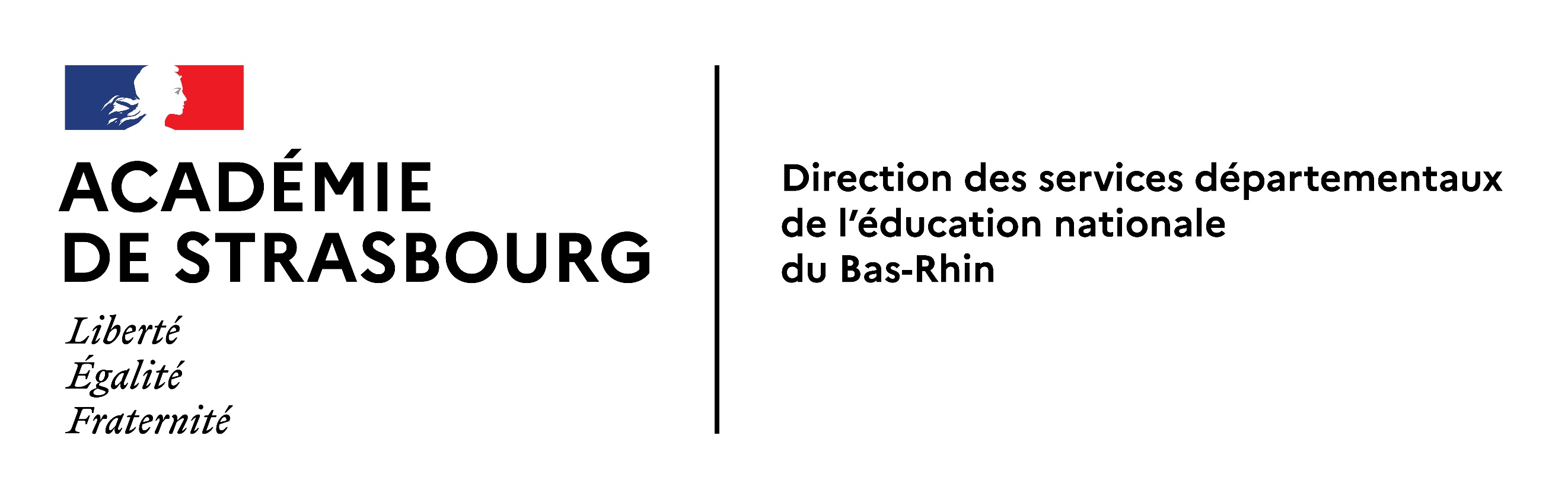 
Ville, le …Madame la DirectriceMonsieur le DirecteurCachet de l’écoleàMonsieur le Directeur académique des services de l’éducation nationaleDirecteur des services départementaux de l’éducation nationaleA l’attention de Madame le médecin conseiller techniqueRéférences : Loi n°2017-1836 du 30 décembre 2017 de financement de la sécurité socialeDécret n°2018-42 du 25 janvier 2018 relatif à la vaccination obligatoire.Objet : défaut de vaccinationLors de l’admission de l’élève ………………..…, né( e) le    …/…/…… et scolarisé en classe de ………..., j’ai pu constater un défaut dans les vaccinations obligatoires. Par courrier en date du …/… /……., j’ai demandé à la famille ( ou au représentant légal de l’enfant) de bien vouloir se rapprocher de son médecin traitant afin de mettre à jour les vaccinations obligatoires de cet élève, conformément à l’article 11 du décret 2018-42 cité en référence. A ce jour, et passé le délai de 3 mois prévu par la loi, je dois vous alerter sur le fait que les vaccins n’ont pas été mis à jour et qu’aucun certificat de contre-indication n’a été fourni.Le Directeur / La directrice